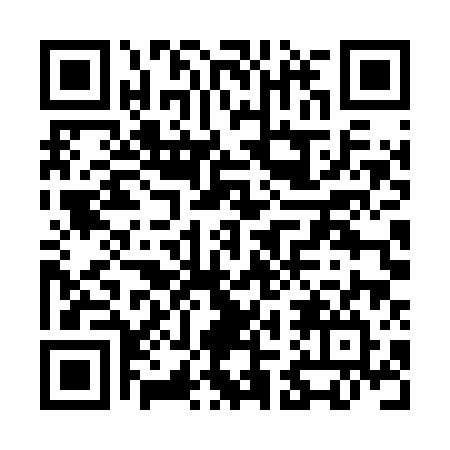 Prayer times for Aldercroft Heights, California, USASat 1 Jun 2024 - Sun 30 Jun 2024High Latitude Method: Angle Based RulePrayer Calculation Method: Islamic Society of North AmericaAsar Calculation Method: ShafiPrayer times provided by https://www.salahtimes.comDateDayFajrSunriseDhuhrAsrMaghribIsha1Sat4:215:491:064:588:239:512Sun4:205:491:064:588:239:523Mon4:205:491:064:588:249:534Tue4:195:481:064:588:259:545Wed4:195:481:074:598:259:556Thu4:195:481:074:598:269:557Fri4:185:481:074:598:269:568Sat4:185:481:074:598:279:579Sun4:185:471:075:008:279:5710Mon4:175:471:085:008:289:5811Tue4:175:471:085:008:289:5812Wed4:175:471:085:008:299:5913Thu4:175:471:085:018:299:5914Fri4:175:471:085:018:3010:0015Sat4:175:471:095:018:3010:0016Sun4:175:471:095:018:3010:0117Mon4:175:481:095:018:3110:0118Tue4:175:481:095:028:3110:0119Wed4:175:481:095:028:3110:0220Thu4:175:481:105:028:3110:0221Fri4:185:481:105:028:3110:0222Sat4:185:491:105:038:3210:0223Sun4:185:491:105:038:3210:0224Mon4:195:491:115:038:3210:0225Tue4:195:491:115:038:3210:0226Wed4:195:501:115:038:3210:0227Thu4:205:501:115:048:3210:0228Fri4:205:511:115:048:3210:0229Sat4:215:511:125:048:3210:0230Sun4:215:511:125:048:3210:02